Mouse Trap Car Design Work - ExampleObjective: To create a vehicle powered solely by one mousetrap to travel as far as possibleMaterials Needed:1 MousetrapString……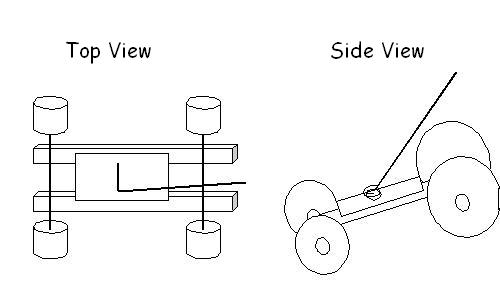 